LA VIE DES JEUNESAVENIR - VALEURS - ENGAGEMENT - BIEN- ÊTREEntraînement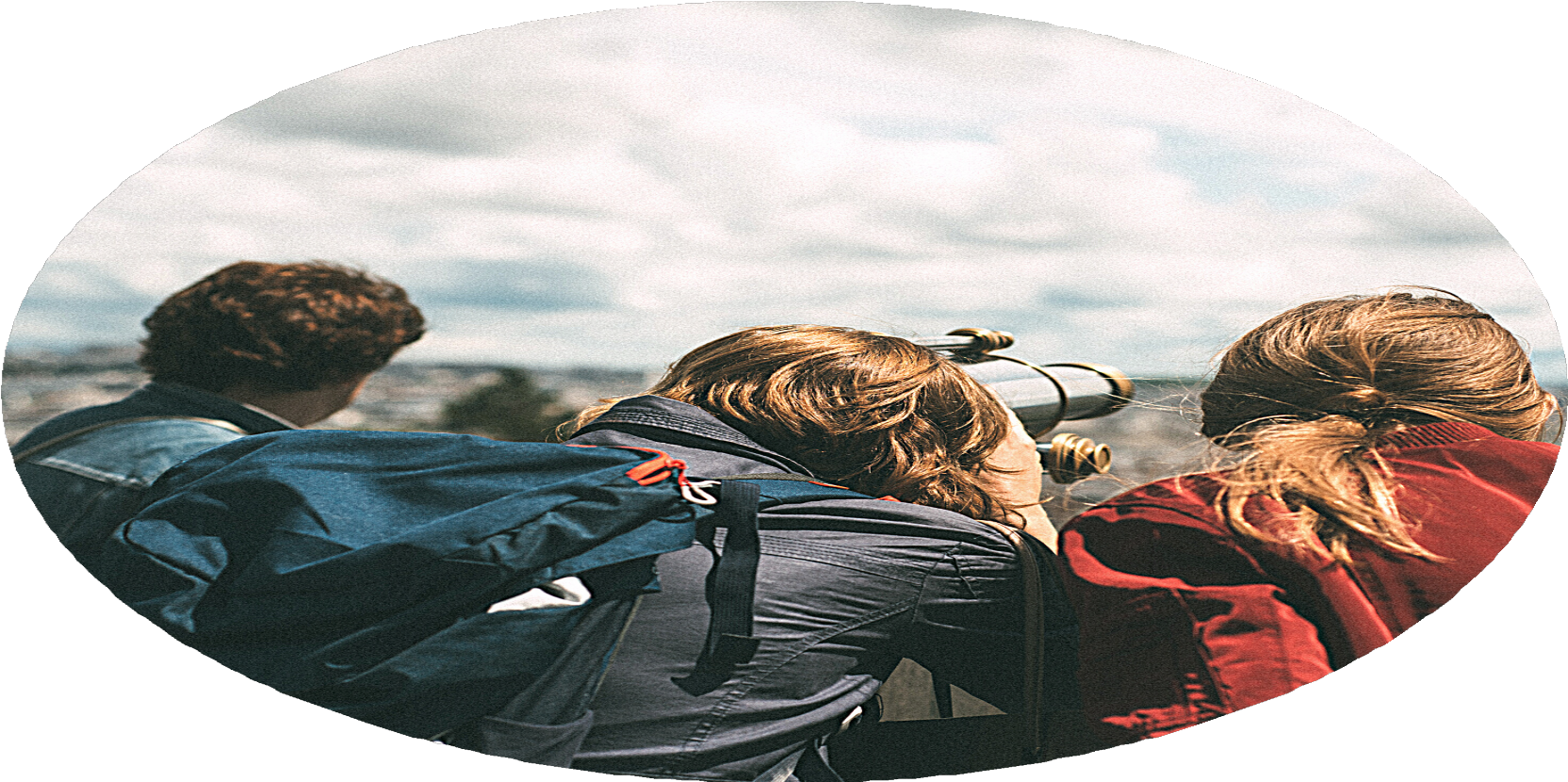 By Creafrench- De quels sentiments est-il question?Complète le tableau (observe l'exemple). Attention, il y a souvent plusieurs possibilités!- De quel mot s’agit-il ?Le phénomène qui consiste en la hausse des températures................................................................Le fait de manquer de moyens financiers pour vivre, d'avoir du mal à joindre les deux bouts................................................................Le fait de casser et de dégrader l'environnement dans lequel on vit................................................................Le fait de voler de l'argent à quelqu'un en le menaçant................................................................Le manque de quelque chose (par exemple, le manque d'énergie)................................................................Le fait de ne pas avoir (ou trouver) de travail................................................................La situation de conflit armé entre plusieurs pays................................................................- Remplace les mots en gras par leur synonyme.Depuis quelques jours, je me sens complètement à côté de la plaque.................................................................Ne t'inquiète pas, tout va s'arranger.................................................................Est-ce que les jeunes ont peur pour l'avenir?................................................................Farouk a l'air malheureux ces derniers temps. Tu sais ce qui lui arrive?................................................................Nous habitons à 4 dans un grand appartement en ville.................................................................Il parait que de plus en plus de jeunes s'inquiètent sans cesse pour le climat.................................................................Nous ne réussissons pas à prendre des notes pendant le cours d'histoire car le prof parle beaucoup trop vite.................................................................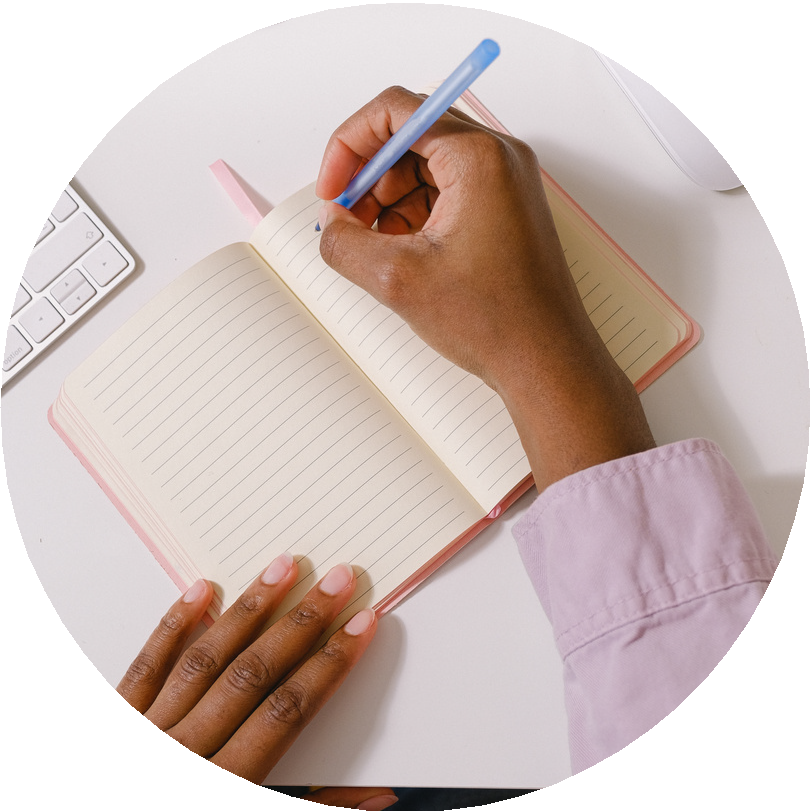 - Complète la phrase par le contraire des mots en gras.Ces acteurs américains qui se sont mariés en 2018 vont déjà ...................................................................L'amour entre ces deux amis s'est malheureusement transformé en ... une fois qu'ils sont entrés à l'école secondaire.................................................................Depuis le début de la guerre, les Ukrainiens attendent ... avec impatience.................................................................Est-ce que Ruben et Véro s'entendent bien? Non, pas du tout, ils ... constamment.................................................................Ma tante est toujours très inquiète alors que ma maman est vraiment	C'est incroyablequ'elles soient sœurs.................................................................Ma bonne résolution de l'année est d'être plus optimiste, car j'en ai assez d'être toujours ... .................................................................- Chasse l'intrus et explique ton choix.colère - fierté - résilience - courage........................................................................................................................................craintif - trouillard - colérique - peureux........................................................................................................................................pote - rival - ami - copain........................................................................................................................................désenchanté - joyeux - soulagé - optimiste........................................................................................................................................stressé - bienveillant - isolé - impuissant........................................................................................................................................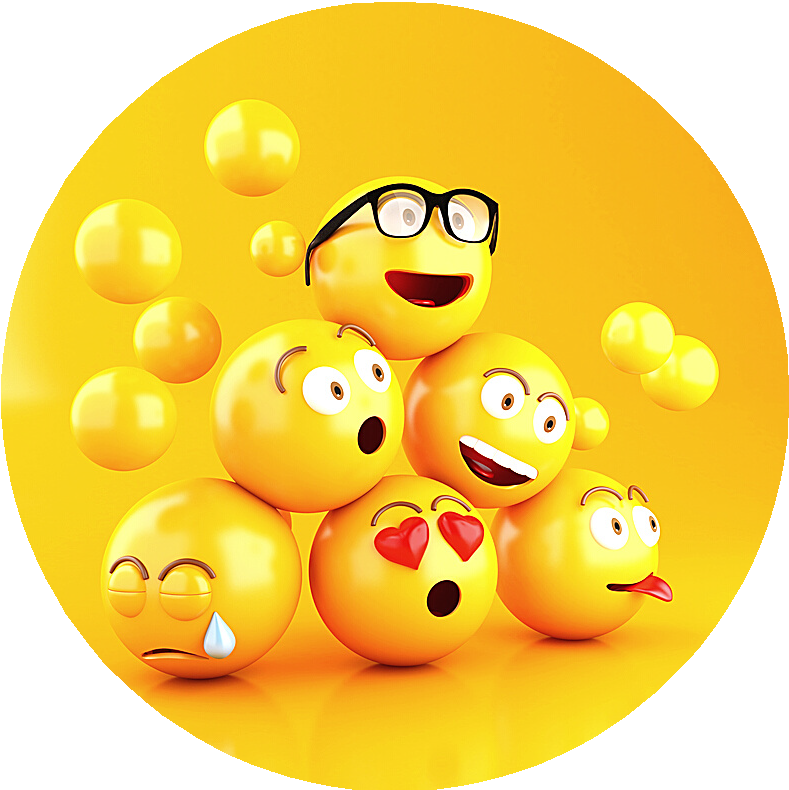 - Que représente l'image ? Note un verbe ou une expression.Il peut y avoir plusieurs options.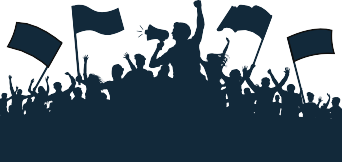 ............................................................................................................................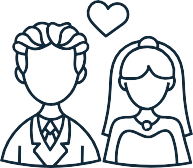 ............................................................................................................................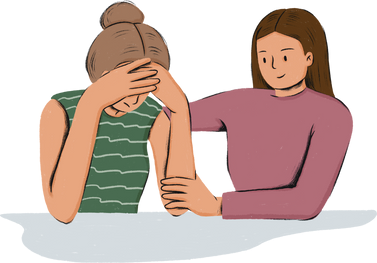 ............................................................................................................................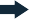 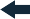 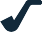 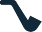 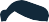 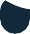 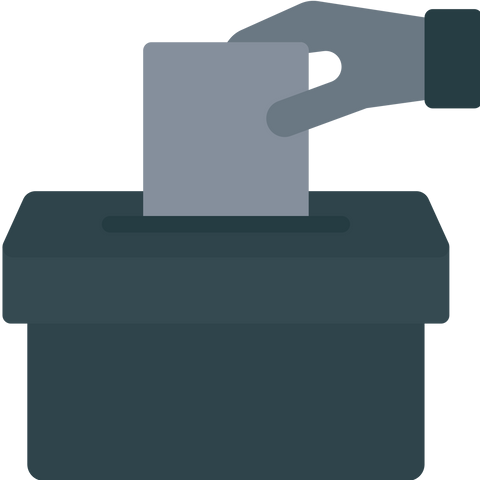 ............................................................................................................................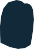 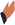 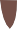 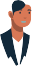 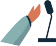 ..............................................................- Invente des phrases d’une vingtaine de mots en utilisant les mots donnés. Veille à ce que les phrases correspondent aux images proposées. Crée un contexte riche.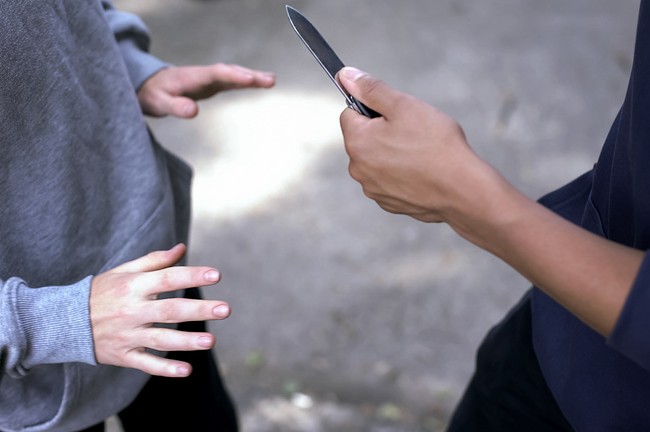 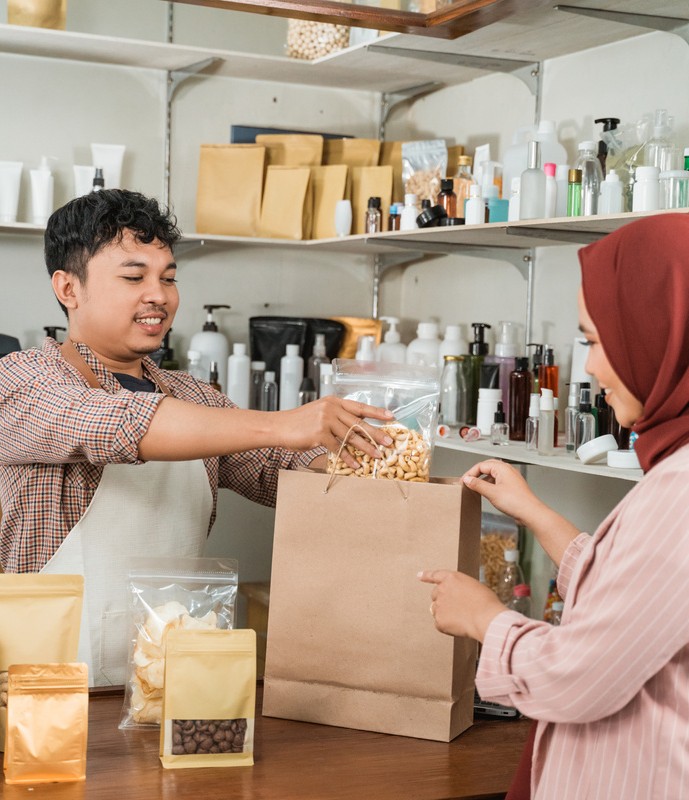 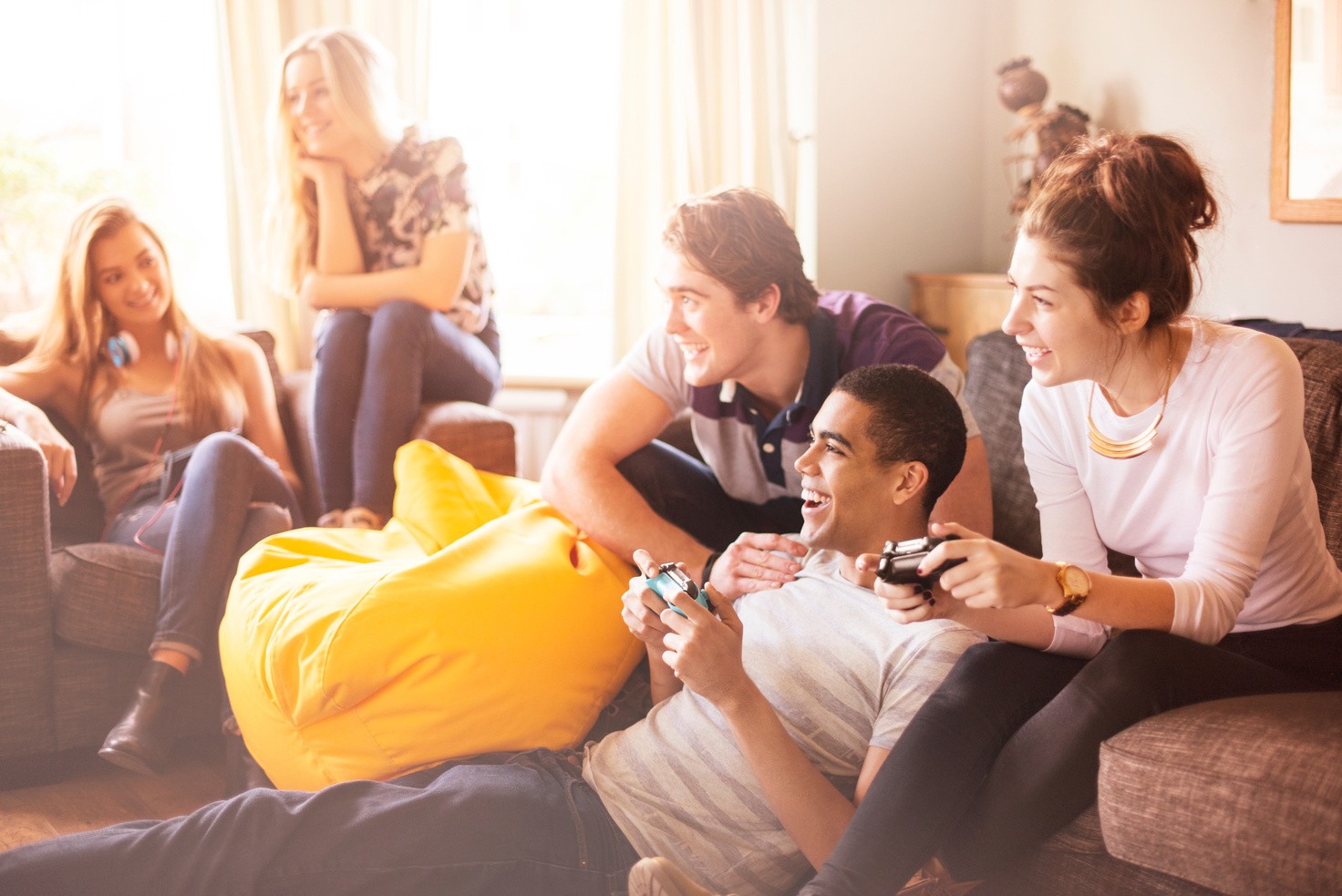 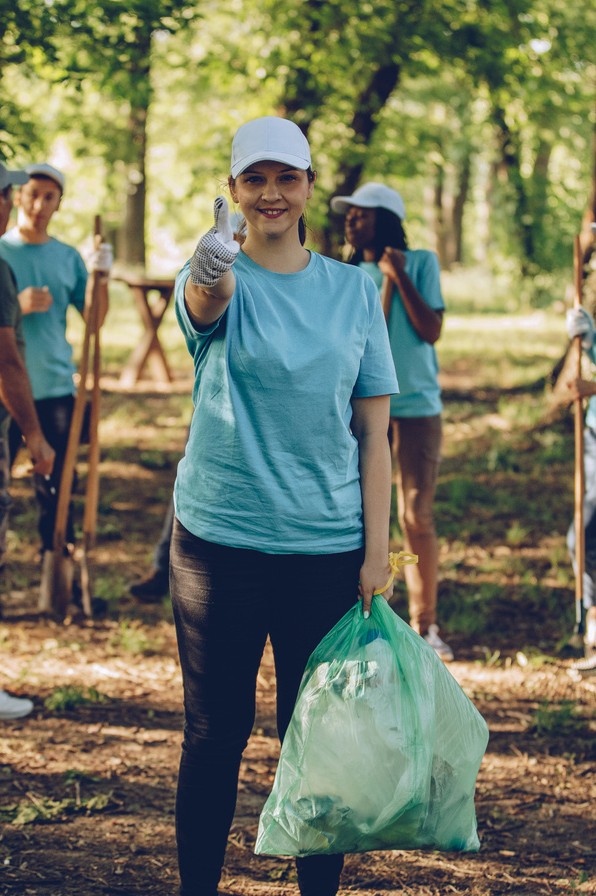 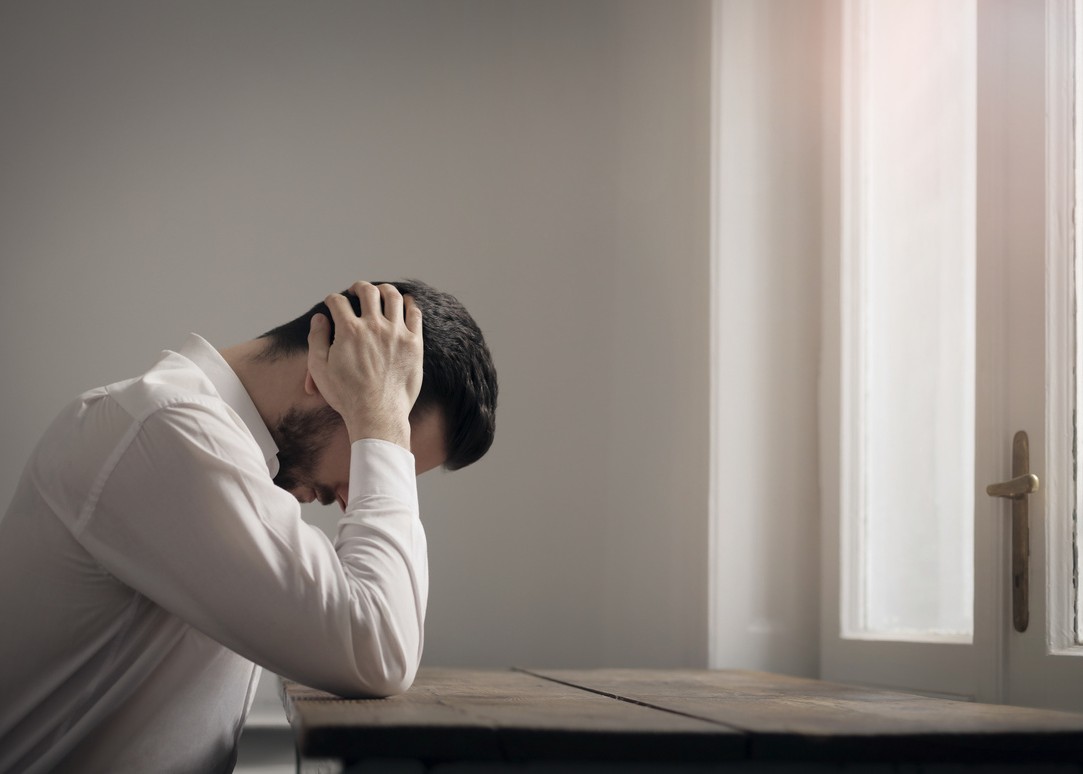 - Complète la phrase de façon logique.Il vaut mieux éviter ce quartier, car il y a beaucoup de ...................................................... .Que penses-tu des ...................................................... sociales entre les riches et les pauvres en Belgique?Ne pas vouloir d'enfants est un sujet	pour la plupart desgens.Ce youtubeur connu a été accusé de	sexuel par 3 femmesdifférentes.La	actuelle est très différente de celle de nos parents.Parfois, il est important de dire ce qu'on a sur le	car çasoulage.- Comment dit-on en français? Veille à bien conjuguer les verbes!9a - het goed maken / goed gaan met = ...................................................................Maak jij het goed? ......................................................................................................................Gisteren maakte ik het goed. .....................................................................................................9b - in vorm zijn = ...................................................................Ik voel me niet in vorm. ..............................................................................................................Wij zullen deze zomer in vorm zijn. .............................................................................................Was die speler vorige week niet in vorm? ...................................................................................9c - goed opschieten met elkaar = ...................................................................We schieten goed op (met elkaar). .............................................................................................Schoot je broer goed op met Amelia? .........................................................................................9d - iemand steunen = ...................................................................Steun hen! ...................................................................................................................................Onze ouders steunen ons. ..........................................................................................................Hebben ze jou gesteund? ..........................................................................................................9e - zich engageren (voor) = ...................................................................Laten we ons engageren voor het milieu! ...................................................................................Karim heeft zich geëngageerd voor Greenpeace. ......................................................................9f - lijden aan eco-angst = ...................................................................Steeds meer jongeren lijden aan eco-angst. ..............................................................................Mijn zus heeft lang aan eco-angst geleden. ...............................................................................9g - scheiden = ...................................................................Wanneer zijn ze gescheiden? .....................................................................................................Wij zullen in de lente scheiden. ..................................................................................................9g - zorgen voor = ...................................................................Ze hebben voor hun vrienden gezorgd. ......................................................................................Laten we voor haar zorgen. .......................................................................................................- Cherche le dérivé des mots donnés.Ensuite, rédige une phrase dans laquelle le sens du substantif devient clair.- Complète un extrait du baromètre de confiance en l'avenir (letudiant.fr) avec les mots donnés.Climat, Covid, Ukraine, inflation. Les crises affectent le	desétudiantsSans surprise, près de huit étudiants sur dix (78%) déclarent que les différentes crises pèsent sur leur	Ainsi, 38% des jeunes interrogés estiment que les crises encours ont un "impact fort" sur leur	, et 40% un "impact léger".Pour autant, les chiffres sont semblables à ceux de 2021: 67% des jeunes se disent.	quand ils pensent à l'avenir, et 23% pessimistes (10% ne saventpas).- Imagine un dialogue entre Maïa et toi qui vient de te raconter qu’elle a vraiment de grosses difficultés à l’école : les maths et les sciences, ce n’est vraiment pas son truc.Intègre au moins 8 nouvelles expressions et prévois une dizaine de phrases.Toi: Maïa: Toi: Maïa: Toi: Maïa: Toi: Maïa: Toi: Maïa: Toi: Maïa: Toi: Maïa: Toi:Ça va Maïa?........................................................................................................................................................................................................................................................................................................................................................................................................................................................................................................................................................................................................................................................................................................................................................................................................................................................................................................................................................................................................................................................................................................................................................................................................................................................................................................................................................................................................................................................................................................................................................................................................................................................................................................................................................................................................................................................................................................................................................................................................................................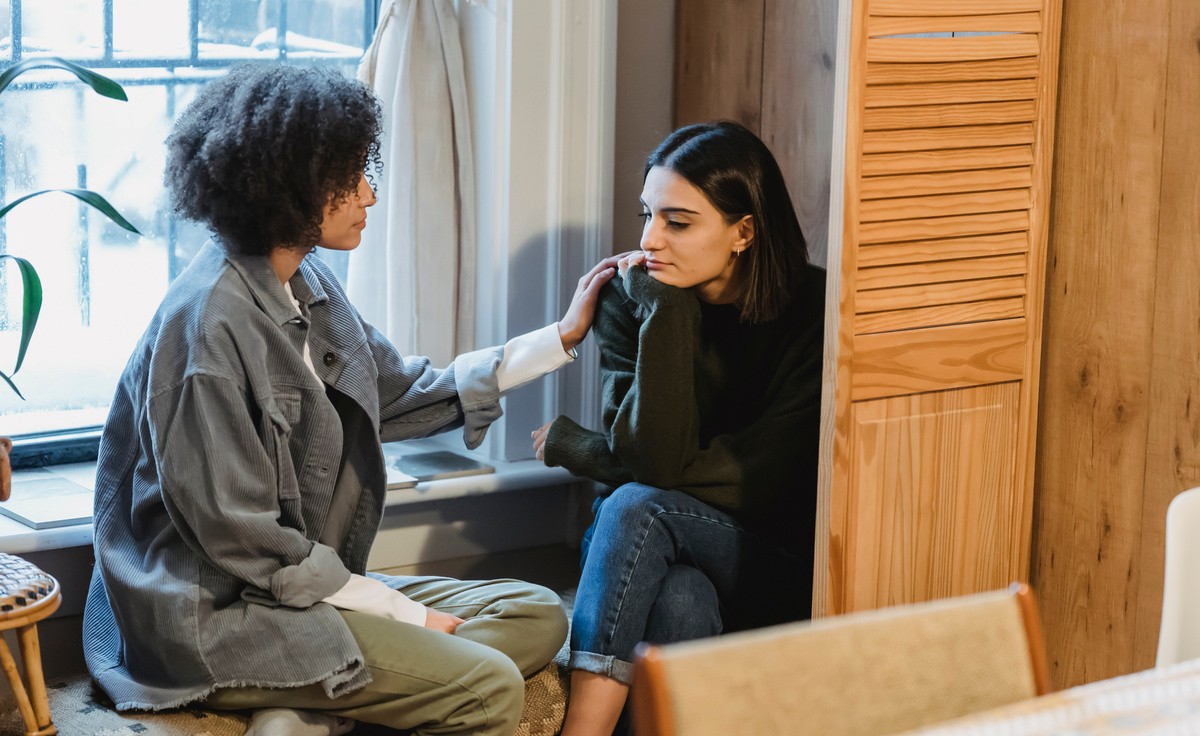 Si vous avez le temps, vous pouvez jouer les dialogues en classe!